Četrtek, 9. 4. 2020 MAT : PREVERJANJE, RešitveVzemi rdeče pisalo in si najprej preveri svoje rešitve. Ko boš s preverjanjem končal, pa se loti utrjevanja Enačb in Neenačb.PONAVLJANJE IN UTRJEVANJEIzračunaj. Postopek reševanja zapisuj v vsako vrstice posebej.    16 + 4 + 5 + 3 =  			 15 – (5 + 7) =                 5 • 7 + 23 =     = 20 + 8 =			= 15 – 12 =		      = 35 + 23 =     = 28				= 3			     = 58			    23 – 5 – 6 =                           	16 : 4 : 2 =                    		20 : (12 – 10) =  =18 – 6 = 				= 4 : 2 =				= 20 : 2 = = 12					= 2					= 10   (25 + 5) - 23 =                      	36 + (36 + 6) =                 		8 • (10 – 4) + 6 == 30 – 23 = 				= 36 + 42 = 				= 8 . 6 + 6 == 7					= 78					= 48 + 6=										= 54 Preberi besedilo in izračunaj po navodilu.Izračunaj vsoto števil  9           8 + 9 = 17Izračunaj razliko števil  25.       100 – 25 = 75Število 250 deli s 5.                            250 : 5 = 50Zmnožek števil  3 pomnoži s 4.      19 . 3 . 4 = 57 . 4 = 228Količnik števil  35 pomnoži z 2.  3500 : 35 . 2 = 100 . 2 = 2003.  Deli in preizkusi!32 556 : 21 = 1550				456 980 : 79 = 5784ost. 6								ost. 44				56 889 : 33 = 1723				234 987 : 65 = 3615         ost. 30 							ost.  12	****4. Dodatna naloga! Gradbeno podjetje je zgradilo 26 hiš in 3 stolpnice. Za vsako hišo so porabili 3264 zidakov. Za gradnjo ene stolpnice pa 78-krat več zidakov kot za hišo. Koliko zidakov so porabili skupaj?3264 . 26				3264 . 78		254 592 . 3     65280				   228480		     763 776+   19584				+   26112     84864				   254592	Skupaj:  		84 864		+     763 776		       848 640Skupaj so porabili 848 640 zidakov.REŠEVANJE ENAČB  - UTRJEVANJE 1. Reši enačbe. ( Prepiši enačbe v zvezek in jih reši)a) 23 · x = 736				 b) x : 97 = 99c) 3640 : x = 56 				d) 42 · 87 = x2. Petošolci so zbrali  papirja. Če bi ta papir razdelili med vse enako, bi to pomenilo, da je vsak zbral  papirja.a) Katera enačba ustreza nalogi?(A) 1653 · x = 87     (B) 87 : x = 1653      (C) 1653 : x = 87       (D) nobena izmed navedenihb) Koliko je petošolcev? GUM: PLESPo napornem preverjanju, je                                   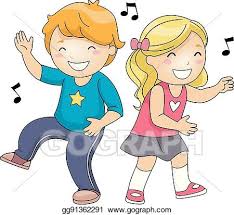 potrebno poskrbeti za sprostitev.Pošiljam ti dve povezavi do plesnih koreografij. Poglej obe in si izberi tisto, ki ti je ljubša.Preizkusi se v plesu in zraven povabi še koga, ki ga imaš v bližini.Dance Monkey https://www.youtube.com/watch?v=gHUVJKkjmSYMambo https://www.youtube.com/watch?v=AXHOJ8QAM-c SLJ: SAMOSTALNIKV torek smo se pogovarjali o SAMOSTALNIKU. To so besede, ki poimenujejobitja, stvari in predmete.V SDZ-ju na strani 50 in 51 boš lahko ponovil in preveril, če si vse razumel.Naloge v SDZ rešiš, če želiš dodatno vajo, obvezno pa v zvezek prepiši zapise in reši  naloge, ki so pod črto. Slikaj in pošlji zapis.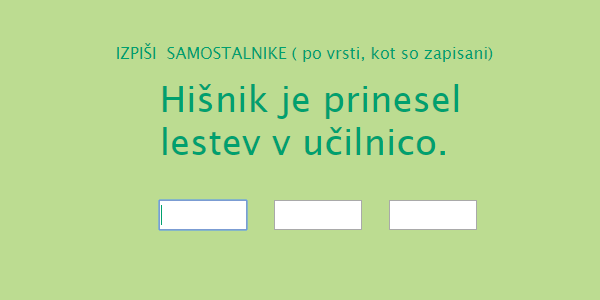 Kam spadajo besede?Naslednje besede pravilno razvrsti: dimnik, smetar, žalost, nasmeh, kamen, jablana, orel, lisica, hrast, kovač, ograja, misel, korenje.Nariši si podobno v zvezek in reši. Ne pozabi slikati, da ti pregledam. NIT: ŽIVA BITJA IN IZOLACIJAV Google vtipkaj Radovednih 5→nato klikni na 5. razred, NARAVOSLOVJE.Klikni na interaktivna gradiva in poišči naslov: ŽIVA BITJA IN IZOLACIJAOglej si filmček.                   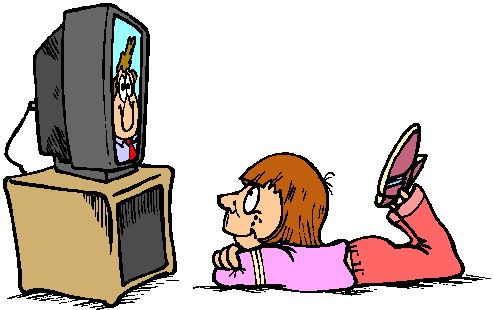 Preberi si v učbeniku NIT na strani 72 in 73.Sedaj pa v zvezek zapiši naslov: ŽIVA BITJA IN TOPLOTNA IZOLACIJAPreriši zgornje oblačke in odgovori na vprašanja. Če boš delal po napotkih, sem prepričana, da boš znal odgovoriti na vas tri vprašanja.Super, za danes si naredil vse. Jutri se zopet ZOOM-amo ob 10.00 uri kot ponavadi.Pooteeem pa je že petek!  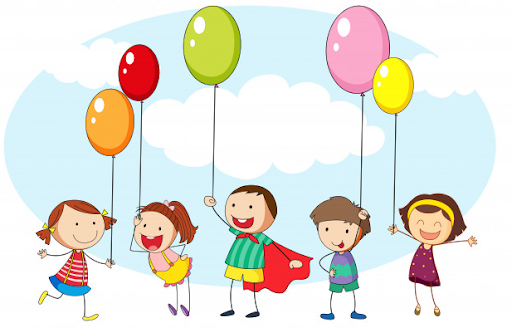 Lepo bodi in pazi nase in svoje bližnje,tvoja učiteljica Mojca